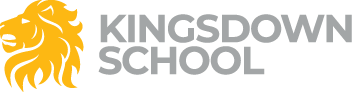 Year 7 Curriculum ExplainedOur English curriculum intends to cultivate inquisitive readers and imaginative writers. This means that they will be able to:Understand the plot and characters and personas in a range of texts: novels, poetry and a playRead nonfiction texts for information and select suitable evidence to answer questions and summarise Know key aspects of Victorian/Pre-war/First World War society and be able to explain how these impact the textsIdentify the key themes of the texts and be able to explain how themes are conveyed in extracts Analyse writers’ use of language to describe characters, settings, pivotal moments in the plot and the change within charactersKnow and identify relevant writer’s methods, including: setting, contrast, appearance, symbolism, figurative language, characterisation, pathetic fallacy, narrator, flashbacksUnderstand and be able to use high-level vocabulary relevant to the texts in analysis and creative writingWrite to describe using appropriate, challenging vocabulary Refer to events across the whole texts when responding to extracts Evaluate the messages of texts, and explore the response the writers intended readers to haveThe curriculum introduces key ideas for success in English: writer’s messages, themes conveyed through a narrative, language analysis and the effect of accurate vocabulary. Terms 1 – 2: Charles Dickens’ A Christmas Carol with descriptive writingTerm 3: Free! (Modern Play) with persuasive writingTerm 4: Poetry of the First World War and beyondTerm 5 – 6: Michael Morpurgo’s Private Peaceful with argument writing